Модель превентивної освіти Козачолопанського НВК –  Школи, дружньої до дитини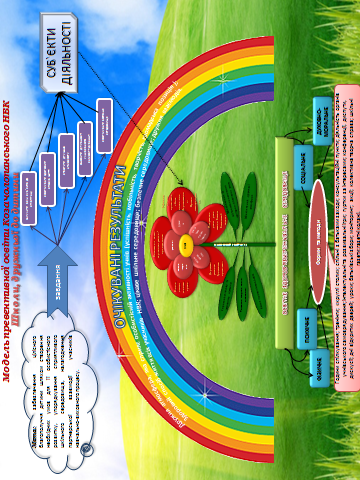 Вся діяльність Козачолопанського навчально-виховного комплексу «Загальноосвітня школа І-ІІІ ступенів – дошкільний заклад» Дергачівської районної ради Харківської області (далі – Козачолопанський НВК) як Школи, дружньої до дитини спрямована на формування життєвих компетенцій, активної життєвої позиції,  розуміння та реалізації  особистості, готовності до виконання різних соціальних ролей,  уміння орієнтуватися та адаптуватися у складних життєвих ситуаціях, розв’язувати конфлікти на основі принципів толерантності, гуманізму, дитиноцентризму, природовідповідності, культуровідповідності, цілісності, превентивності, розвитку особистісного потенціалу, діяльної опосередкованості у набутті позитивного соціального досвіду, соціального партнерства. Тому педагогічним колективом визначено мету: забезпечення цілісного благополуччя дитини шляхом створення необхідних умов для її особистісного розвитку, упорядкування сприятливого шкільного середовища, налагодження партнерської взаємодії учасників навчально-виховного процесу, розкриття та розвиток творчої, активної особистості кожного учня шляхом сприяння пропаганді здорового способу життя, формування вміння цінити життя, здоров’я у всіх його проявах. Для досягнення поставленої мети визначено основні завдання: створення атмосфери, за якої учні можуть вільно висловлювати свої думки і погляди, виражати розуміння необхідності дотримання соціальних норм і правил шкільного співжиття; прогнозування і запобігання для життя і здоров’я учнів та вчителів можливим ризикам і небезпекам, які можуть виникнути у приміщенні закладу, на її території, у межах місцевої громади; залучення учнів і батьків до реалізації проекту Школи, дружньої до дитини, узгодження співпраці суб’єктів педагогічної взаємодії; удосконалення наявних і розроблення нових ефективних моделей соціального партнерства навчального закладу з іншими соціальними установами, дотичними до вирішення проблем навчання і виховання учнів; посилення ролі навчального закладу в активізації діяльності місцевої громади з метою забезпечення цілісного благополуччя учнів НВК; налагодження інформаційного супроводу і створення системи моніторингу діяльності Школи, дружньої до дитини; формування відповідального ставлення до власного здоров’я і здоров’я оточуючих; розвиток рис, що стосуються збереження і зміцнення здоров’я, через діяльність з оздоровлення умов життя – праці, відпочинку, побуту. Суб’єктами навчально-виховного процесу є: учні, які підвищують рівень знань про здоров'я, дотримуються норм здорового способу життя, підтримують позитивний психологічний мікроклімат в учнівському колективі, у сім'ї, на вулиці, сприяють здоровим стосункам між учнями, педагогами, батьками та серед населення в цілому; учителі, які сприяють збереженню здоров'я учнів, формують здоровий спосіб їх життя, створюють у закладі позитивний мікроклімат, надають можливість розкрити найбільш повно свої фізичні, психічні та соціальні можливості, сприяють здоровим стосункам між учнями, педагогами, батьками, особистим прикладом утверджують культуру взаємостосунків між учнями і колегами, виконують статут закладу, правила внутрішнього розпорядку, постійно підвищують рівень знань із питань гігієни, психології спілкування, здійснюють соціально-правовий захист дітей; приймають рішення щодо участі дитини в оздоровчій діяльності закладу, беруть участь у заходах, спрямованих на поліпшення організації оздоровчо-освітнього процесу; адміністрація закладу, яка забезпечує дотримання вимог охорони життя і здоров'я учнів, створює необхідні умови для превентивної освіти та виховання учнів, їхньої участі в оздоровчо-освітніх заходах в позаурочний час; забезпечує дотримання санітарно-гігієнічних норм і техніки безпеки, спрямовує діяльність педагогічного колективу на запобігання вживанню учнями алкоголю та наркотиків, іншим шкідливим звичкам для здоров'я, контролює організацію харчування і медичного обслуговування учнів, превентивні заходи проти прояву насильства; батьки, що забезпечують умови для збереження і зміцнення здоров'я дітей у сім'ї з тим, щоб процес формування культури здоров'я був неперервним, постійно дбати про фізичне, психічне і моральне здоров'я дітей, створюють належні умови для їхнього розвитку, активно впроваджують ефективні технології збереження і зміцнення здоров'я, сприяють здоровим стосункам між учнями, педагогами, батьками; громадськість сприяє збереженню здоров'я учасників навчально-виховного процесу, залученню їх до занять фізичною культурою і спортом, організації медичної допомоги учням, пропаганди здорового способу життя.Виходячи з цього, у НВК проводяться заходи щодо популяризації здорового способу життя, культури здоров'я, оздоровчої діяльності навчального закладу. Традиційними для нашого закладу є: години спілкування, загальношкільні тематичні лінійки, тренінги, акції милосердя, спортивні змагання, інформаційно-творчі проекти, брейн-ринги та калейдоскопи, тематичні тижні, батьківські лекторії, тематичні й індивідуальні консультації, залучення батьків до участі у класних і громадських заходах.Уся діяльність закладу висвітлюється на шпальтах шкільної газети «Козацький вогник». Це дає змогу об'єднати, згуртувати всіх учасників навчально-виховного процесу, створити ситуацію співробітництва, партнерства.Крім цього у закладу працює соціально-психологічна служба, яка забезпечує психолого-педагогічний супровід різних категорій учнів: це система професійної діяльності всього педагогічного колективу, спрямована на створення сприятливих соціально-психологічних умов для повноцінного розвитку й успішного навчання дитини в ситуаціях шкільної взаємодії. Основними формами роботи служби є сприяння охопленню всіх дітей напрямками роботи виховної системи закладу,                                                        попередження можливостей виникнення конфліктних ситуацій між суб’єктами навчально-виховного процесу. Проводяться анкети, соціаметричні дослідження взаємин у класі, тести. Це дає можливість сприяти формуванню розвиненої особистості, інтелектуальному 
й емоційному благополуччю, позитивній і здоровій поведінці (додаток 1).Отже, показниками цілісного благополуччя учня у Школі, дружній до дитини, є: моральна вихованість; інтелектуальна мобільність; естетична вихованість; емоційно-вольова стійкість; фізичний і життєвий тонус; орієнтованість у світі професій; участь у житті суспільства.Тільки спільне прагнення педагогічного колективу, учнів, батьків при підтримці відділу освіти, співпраці з медичними закладами та громадськими організаціями можна створити навчальний заклад – Школу, дружню до дитини.ДодаткиДодаток 1Вплив ступеню психологічного комфорту на індекс якості успішностіНаявність або відсутність психологічного комфорту на уроці  впливає на стан психіки учня, на його бажання вчитись, а в результаті на його успішність. Для вивчення ступеню психологічного комфорту використовували методику «Зустріч» В. Корнєєвой, яка дозволяє отримати зворотній зв’язок від учнів різних вікових категорій і визначає стиль взаємодії класного керівника, вчителя-предметника та учня. Порівняльний аналіз результатів початку проекта «Школа, дружня до дитини» і теперішнього часу дозволили зробити наступні висновки:  спільна робота  педагогічного колективу та практичного психолога з вихованцями протягом року сприяла зміні показника ступеню психологічного комфорту по закладу на 4-5%. 2012/2013 навчальний рікДодаток 1 (продовження)2013/2014 навчальний рік